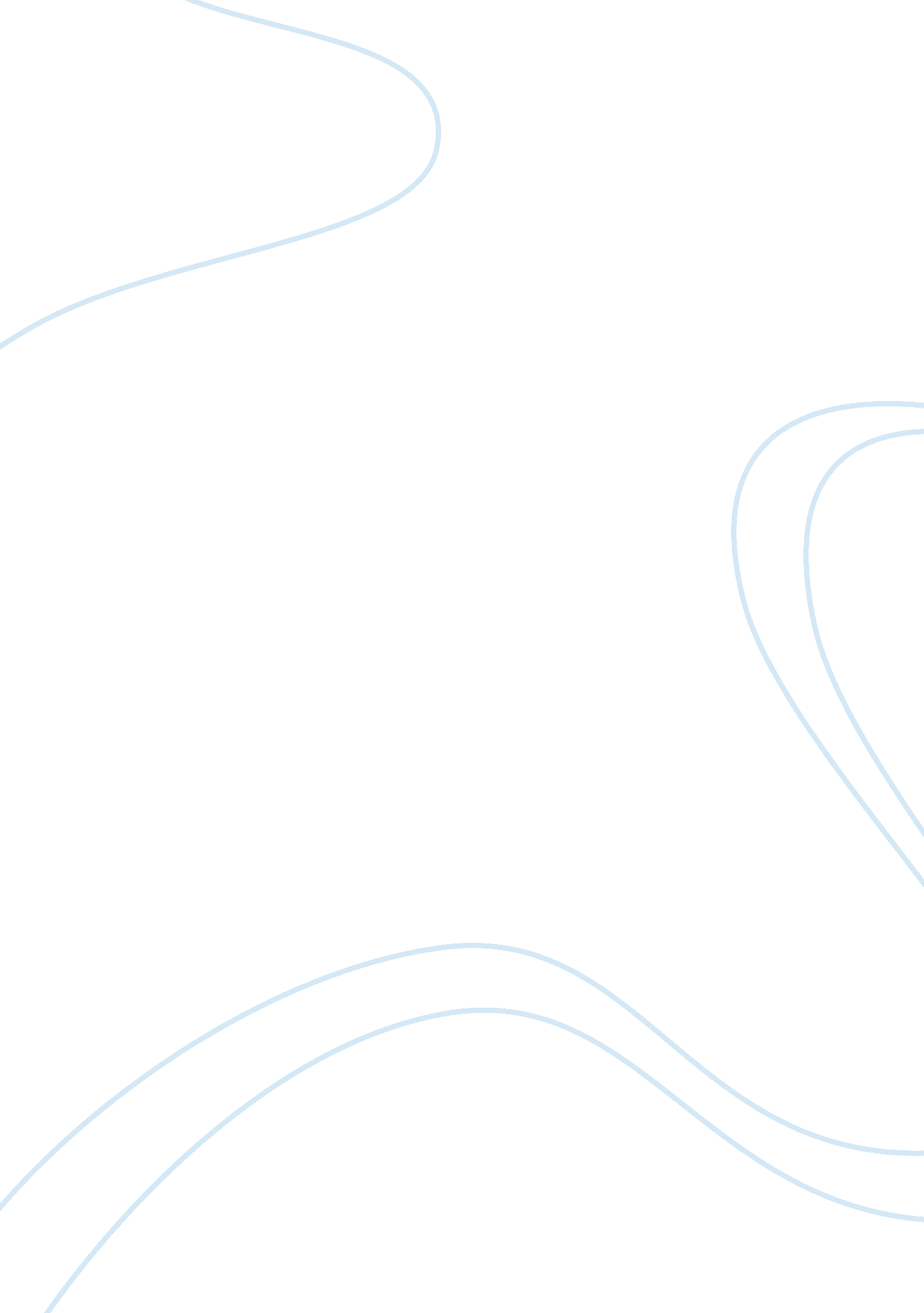 History of the amputation procedure health and social care essayHealth & Medicine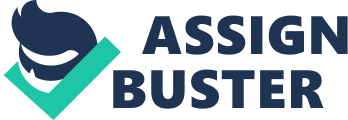 Harmonizing to WebMD `` an amputation is the remotion of portion or all of a organic structure portion enclosed by tegument. Amputations are performed to take morbid tissue or to alleviate hurting '' . The first amputations were performed in the Neolithic times, the first recorded instance of an amputation and prosthetic replacing surgery appears in the book of the Vedas. Most of the first amputations occurred during times of war, where injury to the appendages was really common. During the AmericanCivil Warif you were shot in the trunk there was a great opportunity that you would decease, but if you were shot in an appendage, quickest and most common option was amputation. When available the civil war sawboness put Chloroform on a fabric, so the fabric was held over the victim 's oral cavity and nose until the individual became unconscious. Because of the big figure of hurt soldiers the sawboness became experts with amputations, most of the clip the amputations could be performed in approximately 10 proceedingss. The sawboness were non healthful, because there was a deficit of H2O therefore they made no effort to rinse custodies or instruments between surgeries, despite all of this the survival rate of the amputees was at about 75 % . The bulk of the Civil War sawboness learned this process from this book `` The Practice of Surgery '' , by Samuel Cooper. This book was the `` How To '' book of executing amputations for the sawboness. This book discusses the measure by measure ways to cut off the leg, below the articulatio genus, the arm, and the fingers and toes. Some of the instruments that the Civil War sawboness used were the compression bandage, scalpels, bone proverb, and bone childs. The compression bandage was used to curtail the flow of blood during an amputation process. The scalpel was used to do scratchs in the tegument. The bone proverb were used to cut straight through bone, and musculus. The bone childs were used to take matchwoods from the bone that the bone proverb could hold caused. Today there are many different types of amputations ; they are first categorized under upper limb amputations, and lower limb amputations. The upper limb amputations include: amputation of single figures, multiple digit amputation, metacarpal amputation, wrist disarticulation, forearm ( trans-radial ) amputation, elbow disarticulation, above-elbow ( trans-humeral ) amputation, shoulder disarticulation, and forequarter amputation. Amputation of single figures is the remotion of a finger ; this will do the patient problem hold oning objects. Multiple digit amputation is the remotion of two or more fingers, hold oning ability may be aided if the sawbones is able reconstruct the musculus. Metacarpal amputation is the complete remotion of the manus, with the carpus still integral ; with this type of amputation there is no ability to hold on. Wrist disarticulation is the remotion of the full manus up to the degree of the carpus articulation. Forearm ( trans-radial ) amputation this is the remotion radius, it is classified by the size of the staying stump ; as the stump length decreases so does the ability for the patient to revolve their forearm. Elbow disarticulation is the remotion of the full forearm up to the cubitus ; the patient still has the ability of keeping weight. Above-elbow ( trans-humeral ) amputation is the remotion of the humourous anyplace above the cubitus and below the shoulder ; prosthetic device could be used if there is some length left on the humourous. Shoulder disarticulation is the remotion the of the full arm, the shoulder blade still remains and the collar bone may or may non be removed. Forequarter amputation is the remotion of the full arm, shoulder blade, and collar bone, normally some bone is left in order to attach a prosthetic devices. The lower limb amputations include: foot amputations, ankle disarticulation ( Syme amputation ) , below-knee ( trans-tibial ) amputation, knee-bearing amputation, above-knee ( trans-femoral ) amputation, and hip disarticulation. Foot amputations are the remotion of any portion or part of the pes including toes, and mid-tarsal ; this type of amputation may impact balance and walking. Ankle disarticulation ( Syme amputation ) is the remotion of the full mortise joint ; with this type of amputation the victim can still mobilise without a prosthetic devices. Below-knee ( trans-tibial ) amputation is the remotion of the shinbone above the mortise joint, but below the articulatio genus ; victims keep the usage of the articulatio genus, but have problem seting weight on the stump. Knee-bearing amputation is the complete remotion of the lower leg ; it is normally more hard to make a prosthetic device for this type of amputation. Above-knee ( trans-femoral ) amputation is the remotion of the thighbone up to the degree of the thigh ; the victim can still sit with this type of amputation. Hip disarticulation is the remotion of the full leg ; sawboness try to go forth every bit much of the thighbone as possible in order to attach a prosthetic device. With all the amputations, upper and lower appendages, the sawbones will seek to go forth every bit much bone as possible in order to attach a prosthetic device. In the United States entirely there are over 350, 000 amputees, and over 135, 000 amputations happening each twelvemonth. In the United States the taking cause for amputations is disease ( 70 % ) , the 2nd leading cause is trauma ( 22 % ) , inborn or birth defects ( 4 % ) , and tumours ( 4 % ) . The most common diseases and conditions that can do an amputation are peripheral artery disease, arterial intercalation, impaired circulation as a complication ofdiabetesmellitus, sphacelus, terrible cryopathy, Raynaud 's disease, and Buerger 's disease. More than 90 % of all disease doing amputations are due to circulative complications of diabetes. 60-80 % of all of these amputations involve the lower appendages. Peripheral arteria disease causes amputations by the blood vass indurating that causes the blood to be blocked from making tissues in the organic structure 's appendages ; because of this these tissues finally die, which causes the demand for an amputation. Arterial intercalation causes a blood coagulum to organize which blocks the flow of blood and so causes the tissue to decease and necessitate to be amputated. Diabetess mellitus is a disease where non adequate insulin is produced by the organic structure and hapless circulation occurs as a consequence of the diabetes, the hapless circulation can do tissue to decease, which would so necessitate to be amputated. Gangrene is the decease and decay of one time living tissue, the dead tissue is removed through an amputation. Frostbite is when tissue on the organic structure freezes, ensuing in hoar bite, in terrible instances the tissue dies and so would hold to be removed through an amputation. Raynaud 's disease is a disease largely found in immature adult females, it causes reduced blood flow to the appendages ; this could so do the tissue in the appendages to decease. Buerger 's disease is a episodic disease that causes redness and obstruction of the venas and arterias of the appendages, normally merely occurs in work forces under age 40, who smoke, this disease may necessitate amputation of the custodies or pess. The 2nd prima cause of an amputation is trauma. Harmonizing to Merriam-Webster injury is an hurt ( as a lesion ) to populating tissue caused by an extrinsic agent. There are many different possible injury, they can happen with but are non limited to auto accidents, terrible Burnss and gunshot lesions. During a traumatic hurt, blood vass and other organic structure tissue constituents are ripped or torn beyond fix by these types of hurts, go forthing no other option but amputation. Another cause of an amputation is a congenital or birth defect amputation. Congenital amputations occur in the uterus while the babe is still developing ; blood flow to a limb can go restricted because of other tissue. As a consequence the limb could be lost and the babe is born with a inborn amputation. The other cause of amputations are by tumours. Peoples with malignant neoplastic disease that have malignant tumours, need to cut off the country in which the tumour is, in order to forestall the malignant neoplastic disease to further spread to other parts of the organic structure. Undergoing an amputation has many effects on the organic structure, both psychological and physical. These effects are happening before and after the surgery. Many new amputees have a hard clip with covering with the loss of a limb which has been with them since birth, merely the idea of holding to work without something that you have had entree to your whole life is a traumatic event in of its ego. When people are told that they are traveling to necessitate an amputation the most common reaction is shock. Many of the victims go through a period of denial, the people think `` this ca n't go on to me '' or `` I wo n't allow you make this to me. '' Many amputees may besides develop choler towards themselves, loved 1s and God. Amputees think to themselves `` why me? '' Many of the new amputees face being worried about the hurting during surgery and during the recovery period. Before the surgery the patients try to `` dicker '' with God, the sawbones, or both to halt the demand for the amputation. After this does n't work many times the patient begins to hold symptoms ofdepression. Most people in the terminal learn to get by with the loss of their limb and accept what has happened. The amputation will hold a important impact on the patient 's self image, which could be positive or negative. Some of the amputees may experience a greater feeling of strength developed in the attempt to get the better of the losingss which have occurred late in their life. A good thing for amputees is run intoing with other amputees to assist each other header. However this new ego imagine of themselves could besides be negative if the amputee is concerned about how people will comprehend them, because they feel that they need to affect. Many are besides concerned because they feel that they wo n't be respected because they are crippled. Just like people need clip to retrieve psychologically and emotionally, the amputees need to retrieve physically. After the process, the patient will necessitate to be prescribed pain medical specialty, and antibiotics in order to forestall an infection from happening. The amputated part demands to be moved in order to make good circulation. The patient normally will get down physical therapy within 48 hours after surgery, to advance a speedy and effectual recovery. Depending on the gravitation of the amputation, depends on the clip that the patient will pass in the infirmary, it normally varies from several yearss to two hebdomads. Rehabilitation is a long procedure for amputees. Patients with an upper appendage amputation will most likely work with an Occupational Therapist. Patients with a lower appendage amputation will most likely work with a Physiotherapist/Physical Therapist. The clip that a recovery takes depends on assorted factors such as: physical form before the amputation, age, other medical jobs, ability to larn how to utilize a prosthetic device, how good you follow waies, motive to retrieve, and your psychological province. As with any major surgical process, amputations have major hazards with undergoing with this process. Hazards with the anaesthesia exists, every bit good as the possibility of heavy blood loss, and the possibility of blood coagulums organizing. Another major hazard of the process is infection to the amputated part. The rate of infection is at approximately 15 % , if the stump were to go septic the prosthetic device would hold to be removed and perchance a 2nd amputation higher up the appendage. Another major hazard is the stump neglecting to mend. This normally happens when there is a deficiency of blood to the amputated limb. Another hazard is phantom limb hurting, which is hurting that feels like it 's coming from a organic structure portion that 's no longer at that place. The intervention to phantom limb is hard, but it is possible. New amputees will sooner or subsequently have to confront that it will be harder to make the mundane undertakings that they used to finish. Although most of these undertakings are more hard, they are n't impossible, because of prosthetics. From the clip that amputations started, there were prosthetic device for the losing limbs. The prosthetic device were every bit simple as a wooden leg in the clip of early prosthetics. Today as engineering has advanced from the clip of early prosthetics, so has the prosthetic device made for amputees. Today there are prosthetic device that can pick up urges from the nervus that are amplified into a motor that make the elbow crook or unbend out, or the fingers open and near. For above the articulatio genus patients there are new prosthetic device which use motion-tracking detectors, vacuity suction engineering to supply improved tantrum, comfort and control. Since the recent promotions of these new prosthetic device people can populate similar to the life that they used to populate. Amputations are a minor reverse for some unbelievable people who have gotten through their calamity, and have become noteworthy people in the universe of amputees. Heather Mills was the former married woman of Beatle Paul McCartney ; she was besides an English militant and a former glamor theoretical account. In August of 1993, Mills was hit by a constabulary bike while traversing the route, her hurts included crushed ribs, a pierced lung, and terrible hurt to her left leg. She needed a metal home base put into her pelvic girdle and the amputation of her leg below the articulatio genus. Bethany Hamilton is an American surfboarder who survived a shark onslaught in where she lost her left arm ; she overcame the serious and debilitating hurt and returned to surfing. Her narrative was so inspiring that there is a film that was late released about her called `` Soul Surfer '' . Daniel Inouye President pro tempore of the United States Senate is another noteworthy amputee. Daniel Inouye lost his right arm in the war, he remained in the armed forces until 1947, and he was uprightly discharged with the rank of captain. Inouye had programs to go a sawbones, but because of the loss of his arm, he abandoned his dream and returned to college to analyze political scientific discipline on the GI Bill. 